KatechezaTemat: Pan Jezus – Bóg, człowiek, kapłan Proszę obejrzeć z rodzicami: https://www.youtube.com/watch?v=16e2bzj0dmEProszę zapisać w zeszycie: Pan Jezus jest kapłanem, bo złożył za nas Bogu Ojcu ofiarę na krzyżu ze swojego życia. W każdej Mszy świętej ofiaruję się tak samo, tylko że przez ręce kapłana. Proszę pomalować i wkleić do zeszytu: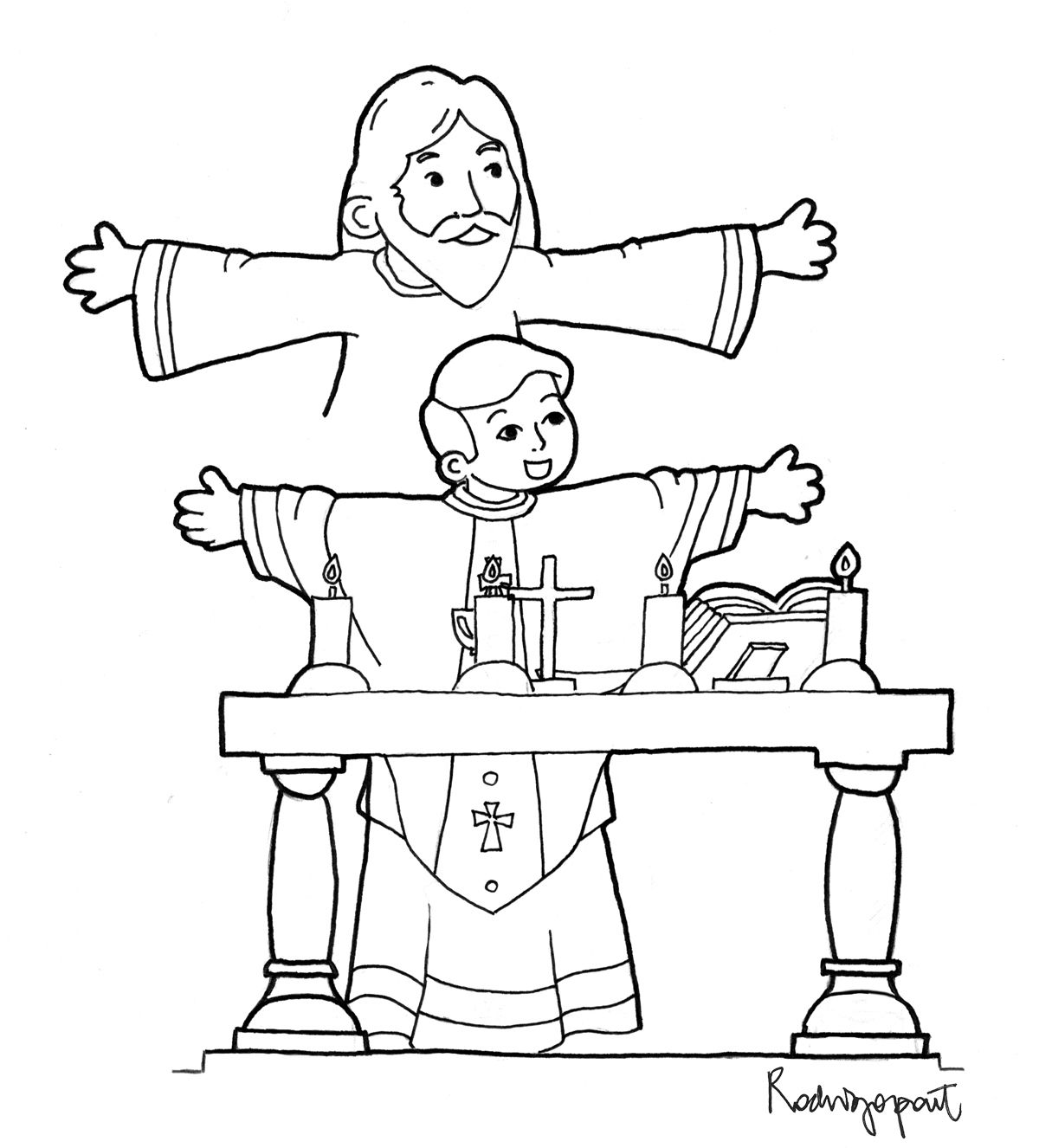 